Utilizza la seguente tabella per rispondere alle 2 prossime domande:Qual è l’automobile più cara nella tabella? Toyota RAV4Ford F-SeriesTesla Model 3Honda CivicQuale sono le automobile più economiche nella tabella?a)	Toyota RAV4*		b)	Ford F-Seriesc)	Tesla Model 3		d)	Honda Civic*Il diagramma sottostante indica l’altalena di un bambino.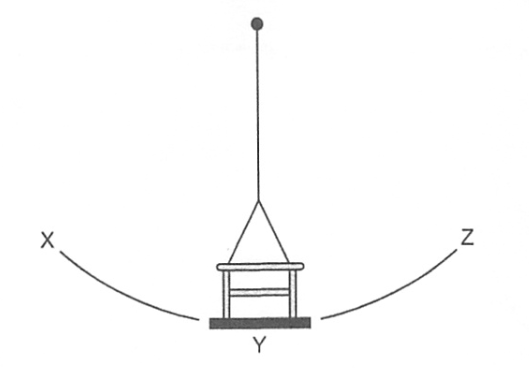 L'altalena viene rilasciata dal punto X.Quale movimento consiste in un periodo di oscillazione?Da X a YDa X a ZDa X a Z e indietro a XDa X a Z e indietro a YRisposta: CChi era il capitano del Titanic quando affondò il 15 Aprile 1912?*Edward SmithCristoforo ColomboJack SparrowDavid Greene è uguale a:	*b. 	c. 		d. Nelle seguenti due domande, seleziona le parole le cui parti sottolineate differiscono nella pronuncia dalle altre 3.A. amazing			*B. charge		C. female		D. taste*A. break			B. breath		C. thread		D. treadUno studente imposta un circuito utilizzando una batteria composta da quattro celle, un resistore R, due lampade identiche P e Q e un interruttore. Il circuito è mostrato in Fig. 6.1.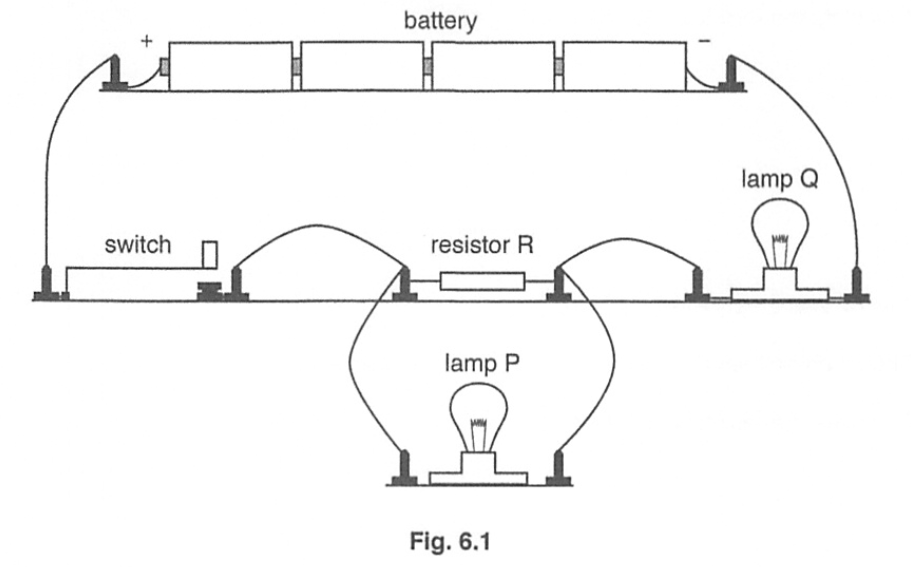 Spiega perché in questo circuito la corrente della lampada Q è maggiore della corrente della lampada P.Risposta: La lampada P è collegata in parallelo al resistore R, quindi ha una corrente inferiore rispetto a Q.Spiega perché in questo circuito la lampada Q ha una resistenza diversa dalla lampada P anche se sono lampade identiche.Risposta: Poiché V=IR, dato che P ha una resistenza meno efficace essendo connesso in parallelo con R.V	F*	9. Gli Stati Uniti hanno 52 stati.V	F	10. Neil Armstrong è stata la prima persona a camminare sulla Luna.		11. Gli USA sono entrati nella Prima Guerra Mondiali nel 1917. Vero o Falso?____		12. Vero o Falso*. Parigi è la capitale d’Italia.Marchio di automobiliModello di automobilePrezzo (€)ToyotaRAV435.000FordF-Series38.000TeslaModel 380.000HondaCivic27.600